On the first day of school I read the Gingerbread story. Hide clues around the school for the children to go on a hunt for the Gingerbread Man.  When they return from the hunt 
to the classroom there is a Gingerbread cookie waiting for them and 
a note from the gingerbread man welcoming the children to school. 
Students listen to the rest of the story while enjoying their cookies.  I use Little Debbie Gingerbread cookies.The Gingerbread Man Hunt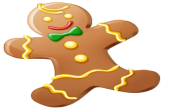 Poem Left in the Classroom
I've left my friends for you to snack,
But I'll bet you'll never get me back!
Look for me where there are lots of books!Library 
I've read lots of books,
But I'm gone, can't you see?
I'm a gingerbread man and you can't catch me!
Look for me by a friendly face who answers phones in a busy place.Office
The secretaries have a friendly face, 
And answer phones in a busy place. 
Find me by the leader(s) of our school.Principal's Office
These are the principal's offices.
They're nice, you know.
They told me not to run anymore,
But to walk, wherever I go.
Go find me where we eat together.Cafeteria
This is the lunchroom.
These friends like us a bunch,
And always make sure we have a good lunch.
I'm getting a bit tired as you can see,
Room ___ is where I'll be!Classroom 
I've run and run and I need some rest.
I think this room is the best!The Gingerbread Man HuntPoem Left in the Classroom
I've left my friends for you to snack,
But I'll bet you'll never get me back!
Look for me where there are lots of books!Library 
I've read lots of books,
But I'm gone, can't you see?
I'm a gingerbread man and you can't catch me!
Look for me by a friendly face who answers phones in a busy place.Office
The secretaries have a friendly face, 
And answer phones in a busy place. 
Find me by the leader(s) of our school.Principal's Office
These are the principal's offices.
They're nice, you know.
They told me not to run anymore,
But to walk, wherever I go.
Go find me where we eat together.Cafeteria
This is the lunchroom.
These friends like us a bunch,
And always make sure we have a good lunch.
I'm getting a bit tired as you can see,
Room ___ is where I'll be!Classroom 
I've run and run and I need some rest.
I think this room is the best!The Gingerbread Man HuntPoem Left in the Classroom
I've left my friends for you to snack,
But I'll bet you'll never get me back!
Look for me where there are lots of books!Library 
I've read lots of books,
But I'm gone, can't you see?
I'm a gingerbread man and you can't catch me!
Look for me by a friendly face who answers phones in a busy place.Office
The secretaries have a friendly face, 
And answer phones in a busy place. 
Find me by the leader(s) of our school.Principal's Office
These are the principal's offices.
They're nice, you know.
They told me not to run anymore,
But to walk, wherever I go.
Go find me where we eat together.Cafeteria
This is the lunchroom.
These friends like us a bunch,
And always make sure we have a good lunch.
I'm getting a bit tired as you can see,
Room ___ is where I'll be!Classroom 
I've run and run and I need some rest.
I think this room is the best!The Gingerbread Man HuntPoem Left in the Classroom
I've left my friends for you to snack,
But I'll bet you'll never get me back!
Look for me where there are lots of books!Library 
I've read lots of books,
But I'm gone, can't you see?
I'm a gingerbread man and you can't catch me!
Look for me by a friendly face who answers phones in a busy place.Office
The secretaries have a friendly face, 
And answer phones in a busy place. 
Find me by the leader(s) of our school.Principal's Office
These are the principal's offices.
They're nice, you know.
They told me not to run anymore,
But to walk, wherever I go.
Go find me where we eat together.Cafeteria
This is the lunchroom.
These friends like us a bunch,
And always make sure we have a good lunch.
I'm getting a bit tired as you can see,
Room ___ is where I'll be!Classroom 
I've run and run and I need some rest.
I think this room is the best!The Gingerbread Man HuntPoem Left in the Classroom
I've left my friends for you to snack,
But I'll bet you'll never get me back!
Look for me where there are lots of books!Library 
I've read lots of books,
But I'm gone, can't you see?
I'm a gingerbread man and you can't catch me!
Look for me by a friendly face who answers phones in a busy place.Office
The secretaries have a friendly face, 
And answer phones in a busy place. 
Find me by the leader(s) of our school.Principal's Office
These are the principal's offices.
They're nice, you know.
They told me not to run anymore,
But to walk, wherever I go.
Go find me where we eat together.Cafeteria
This is the lunchroom.
These friends like us a bunch,
And always make sure we have a good lunch.
I'm getting a bit tired as you can see,
Room ___ is where I'll be!Classroom 
I've run and run and I need some rest.
I think this room is the best!The Gingerbread Man HuntPoem Left in the Classroom
I've left my friends for you to snack,
But I'll bet you'll never get me back!
Look for me where there are lots of books!Library 
I've read lots of books,
But I'm gone, can't you see?
I'm a gingerbread man and you can't catch me!
Look for me by a friendly face who answers phones in a busy place.Office
The secretaries have a friendly face, 
And answer phones in a busy place. 
Find me by the leader(s) of our school.Principal's Office
These are the principal's offices.
They're nice, you know.
They told me not to run anymore,
But to walk, wherever I go.
Go find me where we eat together.Cafeteria
This is the lunchroom.
These friends like us a bunch,
And always make sure we have a good lunch.
I'm getting a bit tired as you can see,
Room ___ is where I'll be!Classroom 
I've run and run and I need some rest.
I think this room is the best!The Gingerbread Man HuntPoem Left in the Classroom
I've left my friends for you to snack,
But I'll bet you'll never get me back!
Look for me where there are lots of books!Library 
I've read lots of books,
But I'm gone, can't you see?
I'm a gingerbread man and you can't catch me!
Look for me by a friendly face who answers phones in a busy place.Office
The secretaries have a friendly face, 
And answer phones in a busy place. 
Find me by the leader(s) of our school.Principal's Office
These are the principal's offices.
They're nice, you know.
They told me not to run anymore,
But to walk, wherever I go.
Go find me where we eat together.Cafeteria
This is the lunchroom.
These friends like us a bunch,
And always make sure we have a good lunch.
I'm getting a bit tired as you can see,
Room ___ is where I'll be!Classroom 
I've run and run and I need some rest.
I think this room is the best!The Gingerbread Man HuntPoem Left in the Classroom
I've left my friends for you to snack,
But I'll bet you'll never get me back!
Look for me where there are lots of books!Library 
I've read lots of books,
But I'm gone, can't you see?
I'm a gingerbread man and you can't catch me!
Look for me by a friendly face who answers phones in a busy place.Office
The secretaries have a friendly face, 
And answer phones in a busy place. 
Find me by the leader(s) of our school.Principal's Office
These are the principal's offices.
They're nice, you know.
They told me not to run anymore,
But to walk, wherever I go.
Go find me where we eat together.Cafeteria
This is the lunchroom.
These friends like us a bunch,
And always make sure we have a good lunch.
I'm getting a bit tired as you can see,
Room ___ is where I'll be!Classroom 
I've run and run and I need some rest.
I think this room is the best!The Gingerbread Man HuntPoem Left in the Classroom
I've left my friends for you to snack,
But I'll bet you'll never get me back!
Look for me where there are lots of books!Library 
I've read lots of books,
But I'm gone, can't you see?
I'm a gingerbread man and you can't catch me!
Look for me by a friendly face who answers phones in a busy place.Office
The secretaries have a friendly face, 
And answer phones in a busy place. 
Find me by the leader(s) of our school.Principal's Office
These are the principal's offices.
They're nice, you know.
They told me not to run anymore,
But to walk, wherever I go.
Go find me where we eat together.Cafeteria
This is the lunchroom.
These friends like us a bunch,
And always make sure we have a good lunch.
I'm getting a bit tired as you can see,
Room ___ is where I'll be!Classroom 
I've run and run and I need some rest.
I think this room is the best!The Gingerbread Man HuntPoem Left in the Classroom
I've left my friends for you to snack,
But I'll bet you'll never get me back!
Look for me where there are lots of books!Library 
I've read lots of books,
But I'm gone, can't you see?
I'm a gingerbread man and you can't catch me!
Look for me by a friendly face who answers phones in a busy place.Office
The secretaries have a friendly face, 
And answer phones in a busy place. 
Find me by the leader(s) of our school.Principal's Office
These are the principal's offices.
They're nice, you know.
They told me not to run anymore,
But to walk, wherever I go.
Go find me where we eat together.Cafeteria
This is the lunchroom.
These friends like us a bunch,
And always make sure we have a good lunch.
I'm getting a bit tired as you can see,
Room ___ is where I'll be!Classroom 
I've run and run and I need some rest.
I think this room is the best!The Gingerbread Man HuntPoem Left in the Classroom
I've left my friends for you to snack,
But I'll bet you'll never get me back!
Look for me where there are lots of books!Library 
I've read lots of books,
But I'm gone, can't you see?
I'm a gingerbread man and you can't catch me!
Look for me by a friendly face who answers phones in a busy place.Office
The secretaries have a friendly face, 
And answer phones in a busy place. 
Find me by the leader(s) of our school.Principal's Office
These are the principal's offices.
They're nice, you know.
They told me not to run anymore,
But to walk, wherever I go.
Go find me where we eat together.Cafeteria
This is the lunchroom.
These friends like us a bunch,
And always make sure we have a good lunch.
I'm getting a bit tired as you can see,
Room ___ is where I'll be!Classroom 
I've run and run and I need some rest.
I think this room is the best!The Gingerbread Man HuntPoem Left in the Classroom
I've left my friends for you to snack,
But I'll bet you'll never get me back!
Look for me where there are lots of books!Library 
I've read lots of books,
But I'm gone, can't you see?
I'm a gingerbread man and you can't catch me!
Look for me by a friendly face who answers phones in a busy place.Office
The secretaries have a friendly face, 
And answer phones in a busy place. 
Find me by the leader(s) of our school.Principal's Office
These are the principal's offices.
They're nice, you know.
They told me not to run anymore,
But to walk, wherever I go.
Go find me where we eat together.Cafeteria
This is the lunchroom.
These friends like us a bunch,
And always make sure we have a good lunch.
I'm getting a bit tired as you can see,
Room ___ is where I'll be!Classroom 
I've run and run and I need some rest.
I think this room is the best!The Gingerbread Man HuntPoem Left in the Classroom
I've left my friends for you to snack,
But I'll bet you'll never get me back!
Look for me where there are lots of books!Library 
I've read lots of books,
But I'm gone, can't you see?
I'm a gingerbread man and you can't catch me!
Look for me by a friendly face who answers phones in a busy place.Office
The secretaries have a friendly face, 
And answer phones in a busy place. 
Find me by the leader(s) of our school.Principal's Office
These are the principal's offices.
They're nice, you know.
They told me not to run anymore,
But to walk, wherever I go.
Go find me where we eat together.Cafeteria
This is the lunchroom.
These friends like us a bunch,
And always make sure we have a good lunch.
I'm getting a bit tired as you can see,
Room ___ is where I'll be!Classroom 
I've run and run and I need some rest.
I think this room is the best!The Gingerbread Man HuntPoem Left in the Classroom
I've left my friends for you to snack,
But I'll bet you'll never get me back!
Look for me where there are lots of books!Library 
I've read lots of books,
But I'm gone, can't you see?
I'm a gingerbread man and you can't catch me!
Look for me by a friendly face who answers phones in a busy place.Office
The secretaries have a friendly face, 
And answer phones in a busy place. 
Find me by the leader(s) of our school.Principal's Office
These are the principal's offices.
They're nice, you know.
They told me not to run anymore,
But to walk, wherever I go.
Go find me where we eat together.Cafeteria
This is the lunchroom.
These friends like us a bunch,
And always make sure we have a good lunch.
I'm getting a bit tired as you can see,
Room ___ is where I'll be!Classroom 
I've run and run and I need some rest.
I think this room is the best!The Gingerbread Man HuntPoem Left in the Classroom
I've left my friends for you to snack,
But I'll bet you'll never get me back!
Look for me where there are lots of books!Library 
I've read lots of books,
But I'm gone, can't you see?
I'm a gingerbread man and you can't catch me!
Look for me by a friendly face who answers phones in a busy place.Office
The secretaries have a friendly face, 
And answer phones in a busy place. 
Find me by the leader(s) of our school.Principal's Office
These are the principal's offices.
They're nice, you know.
They told me not to run anymore,
But to walk, wherever I go.
Go find me where we eat together.Cafeteria
This is the lunchroom.
These friends like us a bunch,
And always make sure we have a good lunch.
I'm getting a bit tired as you can see,
Room ___ is where I'll be!Classroom 
I've run and run and I need some rest.
I think this room is the best!The Gingerbread Man HuntPoem Left in the Classroom
I've left my friends for you to snack,
But I'll bet you'll never get me back!
Look for me where there are lots of books!Library 
I've read lots of books,
But I'm gone, can't you see?
I'm a gingerbread man and you can't catch me!
Look for me by a friendly face who answers phones in a busy place.Office
The secretaries have a friendly face, 
And answer phones in a busy place. 
Find me by the leader(s) of our school.Principal's Office
These are the principal's offices.
They're nice, you know.
They told me not to run anymore,
But to walk, wherever I go.
Go find me where we eat together.Cafeteria
This is the lunchroom.
These friends like us a bunch,
And always make sure we have a good lunch.
I'm getting a bit tired as you can see,
Room ___ is where I'll be!Classroom 
I've run and run and I need some rest.
I think this room is the best!The Gingerbread Man HuntPoem Left in the Classroom
I've left my friends for you to snack,
But I'll bet you'll never get me back!
Look for me where there are lots of books!Library 
I've read lots of books,
But I'm gone, can't you see?
I'm a gingerbread man and you can't catch me!
Look for me by a friendly face who answers phones in a busy place.Office
The secretaries have a friendly face, 
And answer phones in a busy place. 
Find me by the leader(s) of our school.Principal's Office
These are the principal's offices.
They're nice, you know.
They told me not to run anymore,
But to walk, wherever I go.
Go find me where we eat together.Cafeteria
This is the lunchroom.
These friends like us a bunch,
And always make sure we have a good lunch.
I'm getting a bit tired as you can see,
Room ___ is where I'll be!Classroom 
I've run and run and I need some rest.
I think this room is the best!The Gingerbread Man HuntPoem Left in the Classroom
I've left my friends for you to snack,
But I'll bet you'll never get me back!
Look for me where there are lots of books!Library 
I've read lots of books,
But I'm gone, can't you see?
I'm a gingerbread man and you can't catch me!
Look for me by a friendly face who answers phones in a busy place.Office
The secretaries have a friendly face, 
And answer phones in a busy place. 
Find me by the leader(s) of our school.Principal's Office
These are the principal's offices.
They're nice, you know.
They told me not to run anymore,
But to walk, wherever I go.
Go find me where we eat together.Cafeteria
This is the lunchroom.
These friends like us a bunch,
And always make sure we have a good lunch.
I'm getting a bit tired as you can see,
Room ___ is where I'll be!Classroom 
I've run and run and I need some rest.
I think this room is the best!The Gingerbread Man HuntPoem Left in the Classroom
I've left my friends for you to snack,
But I'll bet you'll never get me back!
Look for me where there are lots of books!Library 
I've read lots of books,
But I'm gone, can't you see?
I'm a gingerbread man and you can't catch me!
Look for me by a friendly face who answers phones in a busy place.Office
The secretaries have a friendly face, 
And answer phones in a busy place. 
Find me by the leader(s) of our school.Principal's Office
These are the principal's offices.
They're nice, you know.
They told me not to run anymore,
But to walk, wherever I go.
Go find me where we eat together.Cafeteria
This is the lunchroom.
These friends like us a bunch,
And always make sure we have a good lunch.
I'm getting a bit tired as you can see,
Room ___ is where I'll be!Classroom 
I've run and run and I need some rest.
I think this room is the best!The Gingerbread Man HuntPoem Left in the Classroom
I've left my friends for you to snack,
But I'll bet you'll never get me back!
Look for me where there are lots of books!Library 
I've read lots of books,
But I'm gone, can't you see?
I'm a gingerbread man and you can't catch me!
Look for me by a friendly face who answers phones in a busy place.Office
The secretaries have a friendly face, 
And answer phones in a busy place. 
Find me by the leader(s) of our school.Principal's Office
These are the principal's offices.
They're nice, you know.
They told me not to run anymore,
But to walk, wherever I go.
Go find me where we eat together.Cafeteria
This is the lunchroom.
These friends like us a bunch,
And always make sure we have a good lunch.
I'm getting a bit tired as you can see,
Room ___ is where I'll be!Classroom 
I've run and run and I need some rest.
I think this room is the best!The Gingerbread Man HuntPoem Left in the Classroom
I've left my friends for you to snack,
But I'll bet you'll never get me back!
Look for me where there are lots of books!Library 
I've read lots of books,
But I'm gone, can't you see?
I'm a gingerbread man and you can't catch me!
Look for me by a friendly face who answers phones in a busy place.Office
The secretaries have a friendly face, 
And answer phones in a busy place. 
Find me by the leader(s) of our school.Principal's Office
These are the principal's offices.
They're nice, you know.
They told me not to run anymore,
But to walk, wherever I go.
Go find me where we eat together.Cafeteria
This is the lunchroom.
These friends like us a bunch,
And always make sure we have a good lunch.
I'm getting a bit tired as you can see,
Room ___ is where I'll be!Classroom 
I've run and run and I need some rest.
I think this room is the best!The Gingerbread Man HuntPoem Left in the Classroom
I've left my friends for you to snack,
But I'll bet you'll never get me back!
Look for me where there are lots of books!Library 
I've read lots of books,
But I'm gone, can't you see?
I'm a gingerbread man and you can't catch me!
Look for me by a friendly face who answers phones in a busy place.Office
The secretaries have a friendly face, 
And answer phones in a busy place. 
Find me by the leader(s) of our school.Principal's Office
These are the principal's offices.
They're nice, you know.
They told me not to run anymore,
But to walk, wherever I go.
Go find me where we eat together.Cafeteria
This is the lunchroom.
These friends like us a bunch,
And always make sure we have a good lunch.
I'm getting a bit tired as you can see,
Room ___ is where I'll be!Classroom 
I've run and run and I need some rest.
I think this room is the best!The Gingerbread Man HuntPoem Left in the Classroom
I've left my friends for you to snack,
But I'll bet you'll never get me back!
Look for me where there are lots of books!Library 
I've read lots of books,
But I'm gone, can't you see?
I'm a gingerbread man and you can't catch me!
Look for me by a friendly face who answers phones in a busy place.Office
The secretaries have a friendly face, 
And answer phones in a busy place. 
Find me by the leader(s) of our school.Principal's Office
These are the principal's offices.
They're nice, you know.
They told me not to run anymore,
But to walk, wherever I go.
Go find me where we eat together.Cafeteria
This is the lunchroom.
These friends like us a bunch,
And always make sure we have a good lunch.
I'm getting a bit tired as you can see,
Room ___ is where I'll be!Classroom 
I've run and run and I need some rest.
I think this room is the best!The Gingerbread Man HuntPoem Left in the Classroom
I've left my friends for you to snack,
But I'll bet you'll never get me back!
Look for me where there are lots of books!Library 
I've read lots of books,
But I'm gone, can't you see?
I'm a gingerbread man and you can't catch me!
Look for me by a friendly face who answers phones in a busy place.Office
The secretaries have a friendly face, 
And answer phones in a busy place. 
Find me by the leader(s) of our school.Principal's Office
These are the principal's offices.
They're nice, you know.
They told me not to run anymore,
But to walk, wherever I go.
Go find me where we eat together.Cafeteria
This is the lunchroom.
These friends like us a bunch,
And always make sure we have a good lunch.
I'm getting a bit tired as you can see,
Room ___ is where I'll be!Classroom 
I've run and run and I need some rest.
I think this room is the best!The Gingerbread Man HuntPoem Left in the Classroom
I've left my friends for you to snack,
But I'll bet you'll never get me back!
Look for me where there are lots of books!Library 
I've read lots of books,
But I'm gone, can't you see?
I'm a gingerbread man and you can't catch me!
Look for me by a friendly face who answers phones in a busy place.Office
The secretaries have a friendly face, 
And answer phones in a busy place. 
Find me by the leader(s) of our school.Principal's Office
These are the principal's offices.
They're nice, you know.
They told me not to run anymore,
But to walk, wherever I go.
Go find me where we eat together.Cafeteria
This is the lunchroom.
These friends like us a bunch,
And always make sure we have a good lunch.
I'm getting a bit tired as you can see,
Room ___ is where I'll be!Classroom 
I've run and run and I need some rest.
I think this room is the best!The Gingerbread Man HuntPoem Left in the Classroom
I've left my friends for you to snack,
But I'll bet you'll never get me back!
Look for me where there are lots of books!Library 
I've read lots of books,
But I'm gone, can't you see?
I'm a gingerbread man and you can't catch me!
Look for me by a friendly face who answers phones in a busy place.Office
The secretaries have a friendly face, 
And answer phones in a busy place. 
Find me by the leader(s) of our school.Principal's Office
These are the principal's offices.
They're nice, you know.
They told me not to run anymore,
But to walk, wherever I go.
Go find me where we eat together.Cafeteria
This is the lunchroom.
These friends like us a bunch,
And always make sure we have a good lunch.
I'm getting a bit tired as you can see,
Room ___ is where I'll be!Classroom 
I've run and run and I need some rest.
I think this room is the best!The Gingerbread Man HuntPoem Left in the Classroom
I've left my friends for you to snack,
But I'll bet you'll never get me back!
Look for me where there are lots of books!Library 
I've read lots of books,
But I'm gone, can't you see?
I'm a gingerbread man and you can't catch me!
Look for me by a friendly face who answers phones in a busy place.Office
The secretaries have a friendly face, 
And answer phones in a busy place. 
Find me by the leader(s) of our school.Principal's Office
These are the principal's offices.
They're nice, you know.
They told me not to run anymore,
But to walk, wherever I go.
Go find me where we eat together.Cafeteria
This is the lunchroom.
These friends like us a bunch,
And always make sure we have a good lunch.
I'm getting a bit tired as you can see,
Room ___ is where I'll be!Classroom 
I've run and run and I need some rest.
I think this room is the best!The Gingerbread Man HuntPoem Left in the Classroom
I've left my friends for you to snack,
But I'll bet you'll never get me back!
Look for me where there are lots of books!Library 
I've read lots of books,
But I'm gone, can't you see?
I'm a gingerbread man and you can't catch me!
Look for me by a friendly face who answers phones in a busy place.Office
The secretaries have a friendly face, 
And answer phones in a busy place. 
Find me by the leader(s) of our school.Principal's Office
These are the principal's offices.
They're nice, you know.
They told me not to run anymore,
But to walk, wherever I go.
Go find me where we eat together.Cafeteria
This is the lunchroom.
These friends like us a bunch,
And always make sure we have a good lunch.
I'm getting a bit tired as you can see,
Room ___ is where I'll be!Classroom 
I've run and run and I need some rest.
I think this room is the best!